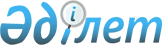 О перечне мероприятий, направленных на активизацию развития межрегионального торгово-экономического сотрудничестваРекомендация Коллегии Евразийской экономической комиссии от 2 августа 2022 года № 30.
      Коллегия Евразийской экономической комиссии в целях исполнения пункта 6.1.4 плана мероприятий по реализации Стратегических направлений развития евразийской экономической интеграции до 2025 года, утвержденного распоряжением Совета Евразийской экономической комиссии от 5 апреля 2021 г. № 4, рекомендует государствам – членам Евразийского экономического союза с даты опубликования настоящей Рекомендации на официальном сайте Евразийского экономического союза при формировании и реализации планов развития и активизации межрегионального торгово-экономического сотрудничества принимать во внимание перечень мероприятий согласно приложению. ПЕРЕЧЕНЬ мероприятий, направленных на активизацию развития межрегионального торгово-экономического сотрудничества
      1. Проведение в одном из регионов государств – членов Евразийского экономического союза (далее – государства-члены) рабочих встреч с представителями уполномоченных органов государств-членов, курирующих региональное развитие и евразийскую повестку (далее – уполномоченные органы), с целью обсуждения актуальных вопросов взаимодействия между регионами государств-членов и поиска путей их решения за счет возможностей и инструментов евразийской интеграции.
      2. Проведение в одном из регионов государств-членов рабочих встреч с представителями бизнеса из регионов государств-членов, в том числе организация торгово-промышленных ярмарок и "бирж контактов".
      3. Проведение отраслевых совещаний по направлениям сотрудничества, предусмотренным Договором о Евразийском экономическом союзе от 29 мая 2014 года, с привлечением заинтересованных уполномоченных органов, в том числе региональных органов исполнительной власти (при необходимости).
      4. Организация Евразийской экономической комиссией совместно с уполномоченными органами вебинаров и выездных семинаров с участием представителей региональных органов исполнительной власти государств-членов и государств – наблюдателей при Евразийском экономическом союзе по вопросам, касающимся роли интеграционных процессов в развитии межрегионального торгово-экономического сотрудничества.
      5. Участие (по согласованию с правительством государства-члена) представителей региональных органов исполнительной власти (в Республике Казахстан – местных органов исполнительной власти), бизнес-сообществ, институтов развития и ассоциаций в мероприятиях, организуемых Евразийской экономической комиссией. 
      6. Осуществление обмена информацией о проводимых в государствах-членах выставочно-ярмарочных, конгрессных и других деловых мероприятиях. Оказание содействия бизнес-сообществам государств-членов в организации участия их представителей в деловых визитах, конференциях, семинарах, выставочно-ярмарочных и других деловых мероприятиях, проводимых в регионах государств-членов.
      7. Рассмотрение целесообразности разработки перечня совместных межрегиональных проектов для реализации на приграничных территориях двух и более государств-членов.
      8. Проработка возможных механизмов финансовой поддержки совместных межрегиональных проектов на приграничных территориях двух и более государств-членов.
      9. Подготовка обзора лучших международных практик межрегионального и приграничного сотрудничества.
					© 2012. РГП на ПХВ «Институт законодательства и правовой информации Республики Казахстан» Министерства юстиции Республики Казахстан
				
      Врио Председателя КоллегииЕвразийской экономической комиссии 

В. Назаренко
ПРИЛОЖЕНИЕ
к Рекомендации Коллегии
Евразийской экономической комиссии
от 2 августа 2022 г. № 30